П О Я С Н И Т Е Л Ь Н А Я      З А П И С К Ак учебному планумуниципального бюджетного общеобразовательного учреждения«Мухтоловская средняя школа №1»     2018-2019 уч. год.Место нахождения:607150, Нижегородская область, Ардатовский район, р.п.Мухтолово, ул.Школьная, 75аАдреса мест осуществления образовательной деятельности:607150, Нижегородская область, Ардатовский район, р.п.Мухтолово, ул.Школьная, 75а607130, Нижегородская область, Ардатовский район, п.Венец, ул.Северная, 13Общие   положенияПри разработке учебного плана использовались следующие нормативные документы:- Федеральный закон от 29.12.2012 №273-Ф3 «Об образовании в Российской Федерации»,- Приказ Министерства образования и науки РФ от 06.10.2009 г. № 373 «Об утверждении и введении в действие федерального государственного образовательного стандарта начального общего образования» (в ред. приказов Минобрнауки России от 26.11.2010  № 1241, от 22.09.2011 г. №2357, от 18.12.2012 г. №1060, от 29.12.2014г. № 1643, от 31.12.2015 № 1576), - Приказ Министерства образования и науки РФ от 17.12.2010 г. № 1897 «Об утверждении федерального государственного образовательного стандарта основного общего образования» (в ред. приказа Минобрнауки России от 29.12.2014г. № 1644, от 31.12.2015 № 1577), - Приказ Министерства образования и науки РФ от 05.03.2004  №1089 «Об утверждении федерального компонента государственных образовательных стандартов начального общего, основного общего и среднего (полного) общего образования» (в ред. от 07.06.2017), - Приказ Министерства образования и науки РФ от 09.03.2004 № 1312 (в ред. от 01.02.2012 №74) "Об утверждении федерального базисного учебного плана и примерных учебных планов для образовательных учреждений Российской Федерации, реализующих программы общего образования"; - Основная образовательная программа начального общего образования, утвержденная приказом № 15/1 от 14.02.2012 (внесены изменения и дополнения 03.09.2013 приказ №127/1, 18.06.2014 приказ № 96/1, 11.05.2018 приказ №140/1);- Основная образовательная программа основного общего образования, утвержденная приказом № 115/1 от 15.05.2015 (внесены изменения и дополнения 16.02.2016 приказ № 23/1, 30.06.2016 приказ № 137/1, 01.09.2016 приказ № 162/1), (в соответствии с ФГОС);- Основная образовательная программа основного общего образования, утвержденная приказом № 181 от 31.08.2017(в соответствии с ФК ГОС);- Основная образовательная программа среднего общего образования, утвержденная приказом № 181  от 31.08.2017  (в соответствии с ФК ГОС).Учебный план муниципального бюджетного общеобразовательного учреждения «Мухтоловская средняя школа №1» составлен на основе Федерального государственного образовательного стандарта начального общего образования, Федерального государственного образовательного стандарта основного общего образования (5-8 кл),  соответствует  федеральному базисному  учебному  плану для образовательных учреждений Российской Федерации, реализующих программы общего образования  (9-11 кл). Учитывая запросы и интересы учащихся и родителей (законных представителей), часть, формируемая участниками образовательных отношений, наполнена учебными предметами, под которые имеются программно-методическое обеспечение и подготовленные педагогические кадры.Количество класс-комплектов  - 22Количество обучающихся : 363 человекаРежим занятий – одна смена. Начало занятий -  08.00Факультативные занятия  и ИГЗ проводятся после занятий с перерывом 1 час.Наполняемость классовДлительность урока: 45 минутПродолжительность учебной недели        1 класс- 5 дней2 – 11 классы – 6 дней Количество уроков в день в 1-х кл:1 четверть-3 урока по 35 минут2 четверть - 4 урока по 35 мин  3,4 четверть- 4 урока по 40 минОбъём учебной нагрузки в 1-х кл.- 21 час в неделюУРОВЕНЬ НАЧАЛЬНОГО  ОБЩЕГО ОБРАЗОВАНИЯДля реализации  ФГОС начального общего образования школа работает по программам и методическим материалам в 1-х классах – учебно –методического комплекта «Школа России» (в соответствии с письмом Министерства образования, науки и молодёжной политики Нижегородской    области      от 12.03.2018 №316-01-100-853/18-0-0    «О школьных учебниках на 2018-2019 учебный год»; протокола педагогического совета №3 от 21.03.2018), во 2-4-х классах -  учебно-методического комплекта  «Планета знаний». Учебные предметы обязательной части в учебном плане начальной школы  представлены в полном объёме с соблюдением недельной часовой нагрузки по каждому предмету. Все начальные классы по английскому языку занимаются по программе Вербицкой М.В. (протокол педсовета № 9 от 08.04 2014).  В школе имеется в наличии соответствующий УМК и подготовленные учителя. Для формирования у младшего подростка мотивации к осознанному нравственному поведению, основанному на знании и уважении культурных и религиозных традиций многонационального народа России, в 4-х классах ведется курс ОРКСЭ.  В школе курс реализуется одним модулем (по выбору родителей (законных представителей): «Основы православной культуры» (протокол №3 родительского собрания от 16.02.2018).В рамках части, формируемой участниками образовательных отношений во 2-х, 3-х и 4-х классах по 1ч изучается Нижегородская сторона как учебный предмет, поэтому в этих классах увеличивается обязательная нагрузка. По запросам родителей (законных представителей)   вводятся индивидуально - групповые  занятия по математике и русскому языку во 2-3  классах – по 1 часу в неделю, по математике в 4 классах – 1 час в неделю (протокол п/с №5 от 10.05.2018). Уровень  максимальной учебной нагрузки соответствует примерному  учебному плану.Результаты промежуточной аттестации            УРОВЕНЬ ОСНОВНОГО  ОБЩЕГО  ОБРАЗОВАНИЯ                         В 5-8-х классах в 2018-2019 учебном году реализуется ФГОС ООО.  В этих классах обязательная часть увеличивается. С учетом мнения родителей (законных представителей)  для реализации части, формируемой участниками образовательных отношений, школа выбрала  преподавание учебных предметов «Информатика» (5,6 кл.), «Экономика» (5,6,7,8 кл.), «Основы безопасности жизнедеятельности» (5,6,7 кл.), «Обществознание» (5 кл.)   (протокол родительского собрания №2 от 04 декабря 2015, протокол п/с № 1 от 16.01.2016, протокол №2 от 16 декабря 2016 г., протокол п/с №5 от      10.05.2018). Также в 6-7 классах  добавлен 1 час на преподавание биологии (протокол п/с №6 от 10.05.2017). По запросам родителей (законных представителей)   вводятся индивидуально - групповые  занятия по математике и русскому языку в 5-х классах, по алгебре, русскому языку  в 7-х классах, по алгебре, русскому языку, химии в 8-х классах (протокол п/с № 5 от 10.05.2018). Региональная история изучается в рамках предмета «История» (6-8 классы) в качестве модуля (протокол п/с №6 от 13.05.2016г). Учебные курсы федерального компонента в 9 классе  представлены в учебном плане школы в полном объёме, без изменений, с соблюдением часовой недельной нагрузки по каждому предмету, что обеспечивает единство школьного образования в стране.                      Образовательная область «Искусство» представлена   предметом «Мировая художественная культура» в 9-х классах («Человек и культура»)(протокол п/с №5 от 10.05.2018).        Содержание  национально-регионального компонента определяется в соответствии с  результатами анализа образовательного процесса. Таким образом, за последние три года все учащиеся  показывают 100% успеваемость по указанным предметам,   обеспечены учебно-методическими пособиями                                        Выбор  этих предметов обусловлен тем, что в школе имеется программно-    методическое обеспечение под данные предметы и подготовленные педагогические кадры, прошедшие курсовую подготовку.  Таким образом, часть учебного плана школы, формируемая участниками образовательных отношений, реализуется следующими курсами:-«Экономика» (1 час в неделю, 9кл.).                                                                                    Обучение «Экономике» осуществляется в соответствии с областной программой экономического образования школьников И.А.Симонов, Р.С.Лукьянова,  Н.М.Левина,  Г.И.Гребнёва, О.В.Плетенёва (5-11 кл) (2002год). - «Религии России» (9 кл.)  - курс введен в соответствии с требованиями образовательной программы к уровню обученности учащихся, также с учётом образовательных потребностей учащихся и их родителей (законных представителей). В связи с изучением выше перечисленных предметов произошлоувеличение обязательной нагрузки  в 9-х классах.               Компонент образовательного учреждения представлен в 9 классе индивидуально- групповыми занятиями.  В связи с запросами со стороны учащихся и их родителей (законных представителей) для углубленного изучения химии и обществознания, а также  с целью подготовки к государственной итоговой аттестации по образовательным программам основного общего образования  из компонента образовательного учреждения отводится 1 час в неделю  в 8 классе и 0,5 часа  - в 9 классе на ИГЗ по химии, 0,5 часа в 9 классе  - на ИГЗ по обществознанию, по 1 часу в 8 классе и по 0,5 часа в 9 классе – ИГЗ по алгебре и русскому языку.Индивидуальные и групповые занятия в учебном плане школы представлены следующим образом :   - математика в 5 классах- 0,5 часа в неделю,  - русский язык в 5 классах – 0,5 часа в неделю,   - алгебра в 7 классах – 1 час в неделю,   - русский язык в 7 классах – 1 час в неделю,   - алгебра в 8 классах – 1 час в неделю,  - русский язык в 8 классах – 1 час в неделю,   - химия в 8 классах – 1 час в неделю,   - русский язык 9 класс – 0,5 часа в неделю,   - алгебра 9 класс – 0,5 часа в неделю   - химия 9 класс – 0.5 часа - обществознание 9 класс – 0,5 часа   (протокол родительского собрания  № 4 от 27.04.2018, протокол п/с № 5 от 10.05.2018.).Индивидуальные и групповые занятия по русскому языку в 5-х, 9-х классах будут чередоваться с индивидуальными и групповыми занятиями по математике в 5-х  и по алгебре в 9-х классах через неделю в объеме 1 часа. Индивидуальные и групповые занятия по химии в 9 классе будут чередоваться с индивидуальными и групповыми занятиями по обществознанию через неделю в объеме 1 часа.УРОВЕНЬ  СРЕДНЕГО  ОБЩЕГО  ОБРАЗОВАНИЯВ связи с запросами родителей (законных представителей) и интересами обучающихся в 2017-2018 учебном году на уровне среднего общего образования был открыт профильный 10 класс (социально- экономический профиль, специализация - обществознание). В 2018-2019 учебном году профильное обучение в школе продолжится и в 10, и в 11 классах. Объём обязательной и максимальной нагрузки в школьном учебном плане определён в соответствии с Приказом Минобрнауки России от 03.06.2011 года № 1994 «О внесении изменений  в федеральный базисный учебный план и примерные учебные планы для образовательных учреждений РФ, реализующих программы общего образования РФ от 09 марта 2004 года № 1312»                      Федеральный компонент учебного плана профильного обучения представляет собой совокупность обязательных общеобразовательных учебных предметов на базовом уровне, обязательных предметов на профильном уровне.На профильном уровне   предполагается изучать  обществознание, историю, экономическую теорию, право. Обязательная нагрузка в 10 и 11 классах увеличена (протокол п/с №6 от 10.05 2017г., протокол п/с № 5 от 10.05.2018г.): из компонента образовательного учреждения выделен 1 час на изучение физики, в 11 классе один час отводится на изучение предмета «Астрономия». Компонент образовательного учреждения представлен элективными курсами (протокол родительского собрания  № 4 от 27.04.2018, протокол п/с № 5 от 10.05.2018) - 3,5 часа в 10 классе, 2,5 часа в 11 классе. Элективные курсы выполняют три основных функции:      1)расширяют содержание профильного учебного предмета;2) развивают содержание одного из базовых учебных предметов, что позволяет поддерживать изучение смежных учебных предметов на профильном уровне или получить дополнительную подготовку для сдачи единого государственного экзамена по выбранному предмету;3) способствует удовлетворению познавательных интересов в различных областях деятельности человека.   Элективные курсы в 10 классе представлены следующим образом:Элективные курсы в  11 классе представлены следующим образом :Элективный (10-11 кл) курс по русскому языку -«Лингвокультурологический  анализ текста» (составители Шамрей Л.В., Дербенцева Л.В., Султанова А.В.,Тихонова С.В.) предназначен для углубления знаний по предмету, для отработки навыков при выполнении заданий, связанных с работой с текстом на ЕГЭ. Программа данного курса представляет  актуальные  проблемы  изучения  родного  языка  и  развития  речи, но  рассматривает  их  в тесной  связи  с  проблемами  нравственности,  национального  исторического  сознания,  т.е. лингвокультурологически.Целью  курса  является  расширение  специфического  словаря  учащихся,  т.к.  отбор  содержнания сконцентрирован  на  абстрактных  существительных,  выражающих  мир  эмоций,  психологических состояний человека (это одно из слабых мест филологической и общей культуры учащихся).Предполагаемый результат обучения –  свободное владение учащимися абстрактной лексикой на уровне творческих, самостоятельных работ различного типа.Программа рассчитана на учащихся 10-11 классов и позволяет учителю, в зависимости от уровня подготовки учащихся, сокращать или расширять содержание того или иного модуля, по аналогии с примерами  лингвокультурологических  задач  курса  построить  дополнительную  работу  в  классе  и дома.Элективный курс (10 кл) – «Нестандартные методы решений уравнений, неравенств и  их систем. Использование свойств функции. Функции в задачах с параметрами в курсе старшей школы» , элективный курс (11 кл)  «Функции в задачах с параметрами в курсе старшей школы и на вступительных экзаменах. Подготовка к ЕГЭ»- автор Малышев И.Г., Мичасова Р.А. ) предназначен для углубления и расширения знаний по алгебре и началам математического анализа. Направленность курса – развивающая. Прежде всего, он ориентирован на удовлетворение и поощрение любознательности старших школьников, их аналитических и синтетических способностей, на подготовку к ЕГЭ. Преподавание курса осуществляется и в 10 классе, и в 11 классе 1 час в неделю (протокол педагогического совета № 5 от 10.05.2018г).Элективный курс по химии (10 кл. - «Решение химических задач» автор Горбенко Н.В., Ильичева Е.В. Актуальность предложенного курса обусловлена  формой итоговой аттестации выпускников в виде единого государственного экзамена (ЕГЭ) и вызванной в связи с этим необходимостью подготовки учащихся к его успешной сдаче. Изучение курса  в 10 классе  предусмотрено в объеме  1 час в неделю (всего 35 часов в год) из компонента образовательного учреждения.                Целями элективного курса по экономике «Основы маркетинга» (10-11 кл) является формирование у школьников нового, современного экономического мышления; выработка навыков и умения работать в условиях рыночной экономики, ознакомление с целями и задачами маркетинга и особенностями его применения для производственных предприятий, организаций торговли, государственных учреждений, общественных организаций и отдельных людей.Данный курс направлен на расширение и углубление знаний учащихся об экономической сфере жизни общества, повышению мотивации к овладению экономическими знаниями в старших классах. На усвоение курса выделено 0,5 часа в неделю, поэтому проводится он будет по 1 часу один раз в две недели.Промежуточная аттестация	Промежуточная аттестация проводится в соответствии с Положением о формах, периодичности и порядке текущего контроля успеваемости и промежуточной аттестации учащихся муниципального бюджетного общеобразовательного учреждения «Мухтоловская средняя школа №1», утвержденного приказом №187/1 от 22 октября 2013 года.Формы проведения промежуточной аттестацииНАЧАЛЬНОЕ ОБЩЕЕ ОБРАЗОВАНИЕОСНОВНОЕ ОБЩЕЕ ОБРАЗОВАНИЕСРЕДНЕЕ ОБЩЕЕ ОБРАЗОВАНИЕ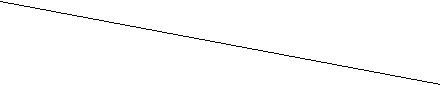 Директор школы : _________________/А.А.Варганов/По адресу1а1б2а2б3а3б34а45а5б6а6б7а7б8а8б89а9б1011п.Мухтолово1819171617212322211819181820222524129п.Венец112КлассыОбъём обязательной нагрузкиКол-во элективных курсов, игз2242324242515311633-733283339342 1033,53,51134,52,52015-2016уч.г.2016-2017 уч.г.2017-2018 уч.гМатематика77,1%81,3%82,1%Русский язык72,3%79,3%79,0%Чтение91,4%92%91,8%2015-2016уч.год2016-2017          уч.год2017-2018           уч.год                                 экономикаУспеваемость100%100%100 %                                 экономикаОбеспеченность УМК100%100%100%                                 экономика% учителей,имеющих курсовую подготовку100%100%100%религии  РоссииУспеваемостьОбеспеченность УМК% учителей, имеющих курсовую подготовку100% 100%100%100%100%100%100%100%100%         Учебные предметы         Учебные предметыКоличество часов  в неделю Оо		№Ршлрпл9 кл1.Экономика12.Религии России1Элективный курсКоличество часов1. «Основы маркетинга»0,52. «Лингвокультурологический анализ текста»13. «Нестандартные методы решений уравнений, неравенств и  их систем. Использование свойств функции. Функции в задачах с параметрами в курсе старшей школы»14. «Решение химических задач»1               Элективный курс   Количество часов1.«Функции в задачах с параметрами в курсе старшей школы и на вступительных экзаменах. Подготовка к ЕГЭ»12. «Лингвокультурологический  анализ текста»13.  «Основы маркетинга»                     0,5Класс              1234Предмет234ПредметРусский языкКомплекснаяКомплекснаяКомплекснаяКонтрольнаяРусский языкработаработаработаработаработаработаработаработаЛитературное чтениеКомплекснаяКомплекснаяКомплекснаяКонтрольнаяработаработаработаработаИностранныйКонтрольнаяКонтрольнаяКонтрольнаяязык (английский)работаработаработаМатематикаКомплекснаяКомплекснаяКомплекснаяКонтрольнаяМатематикаработаработаработаработаработаработаработаработаОкружающий мирКомплекснаяКомплекснаяКомплекснаяКонтрольнаяОкружающий мирработаработаработаработаработаработаработаработаОРКСЭ: ОсновыЗащита проектаправославнойкультурыМузыкаИтоговое тестированиеИтоговое тестированиеИтоговое тестированиеИтоговое тестированиеИзобразительноеПрактическиеПрактическиеПрактическиеПрактическиеИзобразительное(творческие)(творческие)(творческие)(творческие)           искусство(творческие)(творческие)(творческие)(творческие)           искусствоработыработыработыработыработыработыработыработыТехнологияЗащита проектаЗащита проектаЗащита проектаЗащита проектаФизическая культураСдачаСдача нормативовСдача нормативовСдача нормативовФизическая культуранормативовнормативовНижегородская сторонаИтоговое тестированиеИтоговое тестированиеИтоговое тестированиеКлассПредмет56789Русский языкКонтрольный диктантКонтрольный диктантКонтрольный диктантКонтрольный диктантКонтрольный диктантЛитератураИтоговое тестированиеИтоговое тестированиеИтоговое тестированиеИтоговое тестированиеИтоговое тестированиеИностранный язык (английский, немецкий)Итоговое тестированиеИтоговое тестированиеИтоговое тестированиеИтоговое тестированиеИтоговое тестированиеМатематикаКонтрольная работаКонтрольная работаАлгебраКонтрольная работаКонтрольная работаКонтрольная работаГеометрия Контрольная работаКонтрольная работаКонтрольная работаИнформатикаИтоговое тестированиеИтоговое тестированиеИтоговое тестированиеКонтрольная работаКонтрольная работаИсторияИтоговое тестированиеИтоговое тестированиеИтоговое тестированиеИтоговое тестированиеИстория РоссииИтоговое тестированиеВсеобщая историяИтоговое тестированиеОбществознаниеИтоговое тестированиеИтоговое тестированиеИтоговое тестированиеИтоговое тестированиеИтоговое тестированиеГеографияИтоговое тестированиеИтоговое тестированиеИтоговое тестированиеИтоговое тестированиеИтоговое тестированиеФизикаКонтрольная работаКонтрольная работаКонтрольная работаХимияКонтрольная работаКонтрольная работаБиологияИтоговое тестированиеИтоговое тестированиеИтоговое тестированиеИтоговое тестированиеИтоговое тестированиеМузыкаИтоговое тестированиеИтоговое тестированиеИтоговое тестированиеИтоговое тестированиеИзобразительное искусствоИтоговое тестированиеИтоговое тестированиеИтоговое тестированиеИтоговое тестированиеМХКИтоговое тестированиеТехнологияЗащита проектаЗащита проектаЗащита проектаИтоговое тестированиеИтоговое тестированиеФизическая культураИтоговое тестирование, сдача нормативовИтоговое тестирование, сдача нормативовИтоговое тестирование, сдача нормативовИтоговое тестирование, сдача нормативовИтоговое тестирование, сдача нормативовОсновы безопасности жизнедеятель-ностиИтоговое тестированиеИтоговое тестированиеИтоговое тестированиеИтоговое тестированиеИтоговое тестированиеЭкономикаИтоговое тестированиеИтоговое тестированиеИтоговое тестированиеИтоговое тестированиеИтоговое тестированиеРелигии РоссииИтоговое тестированиеКлассКласс1011Предмет1011ПредметРусский языкРусский языкКонтрольный диктантКонтрольный диктантЛитератураСочинениеТестированиеИностранный языкИностранный языкИтоговое тестированиеИтоговое тестирование(английский)АлгебраиначалаКонтрольная работаКонтрольная работаматематического анализаматематического анализаматематического анализаГеометрияКонтрольная работаКонтрольная работаИнформатика и ИКТИнформатика и ИКТИнформатика и ИКТКонтрольная работаКонтрольная работаИстория РоссииИстория РоссииИтоговое тестированиеИтоговое тестирование   Всеобщая история   Всеобщая историяИтоговое тестированиеИтоговое тестированиеОбществознаниеОбществознаниеИтоговое тестированиеИтоговое тестирование   Право   ПравоИтоговое тестированиеИтоговое тестированиеГеографияИтоговое тестированиеИтоговое тестированиеБиологияИтоговое тестированиеИтоговое тестирование    Химия    Химия    ХимияКонтрольная работаКонтрольная работа    Физика    Физика    ФизикаКонтрольная работаКонтрольная работа    Астрономия    Астрономия    АстрономияИтоговое тестированиеОсновы   безопасностижизнедеятельностиОсновы   безопасностижизнедеятельностиОсновы   безопасностижизнедеятельностиИтоговое тестированиеИтоговое тестированиеФизическая культураФизическая культураФизическая культураИтоговое тестирование, сдача нормативовИтоговое тестирование, сдача нормативовЭкономическая теорияЭкономическая теорияЭкономическая теорияИтоговое тестированиеИтоговое тестирование